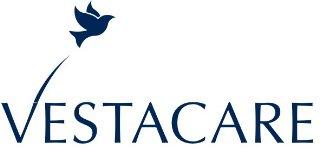 Person Specification 							Job Title – Support Worker                                 The person specification outlines the required skills, knowledge and experience for this post.Please demonstrate how you meet the ‘essential’ and ‘desirable’ requirements for the post in each of the criteria using a clear structured format.CriteriaDesirable Essential Method of AssessmentQualificationsTo undertake relevant training,Specific to working with people with learning disabilities Application FormExperience Previous experience in working with people with learning disabilities Application FormKnowledge Skills & Abilities Ability to multitaskGood communication skills NumerateAbility to work as part of a teamAble to support people using the service with Person Centred Support PlanAbility to form appropriate relationships with people using the serviceAbility to work without direct supervision To contribute to the protection of individuals from abuse Demonstrate flexible working Commitment to and understanding of equal opportunities To take care to promote a healthy working environment and safe working practices in accordance with Health and Safety policy Application Form/Interview Personal Qualities Able to work independently Friendly and approachable Positive attitudes towards people with learning disabilities Positive attitudes towards undertaking staff training Application Form/Interview Special ConditionsDriver with full cleanDriving Licence.Good overall standard of health Ability to work weekends, early mornings and late evenings Application Form 